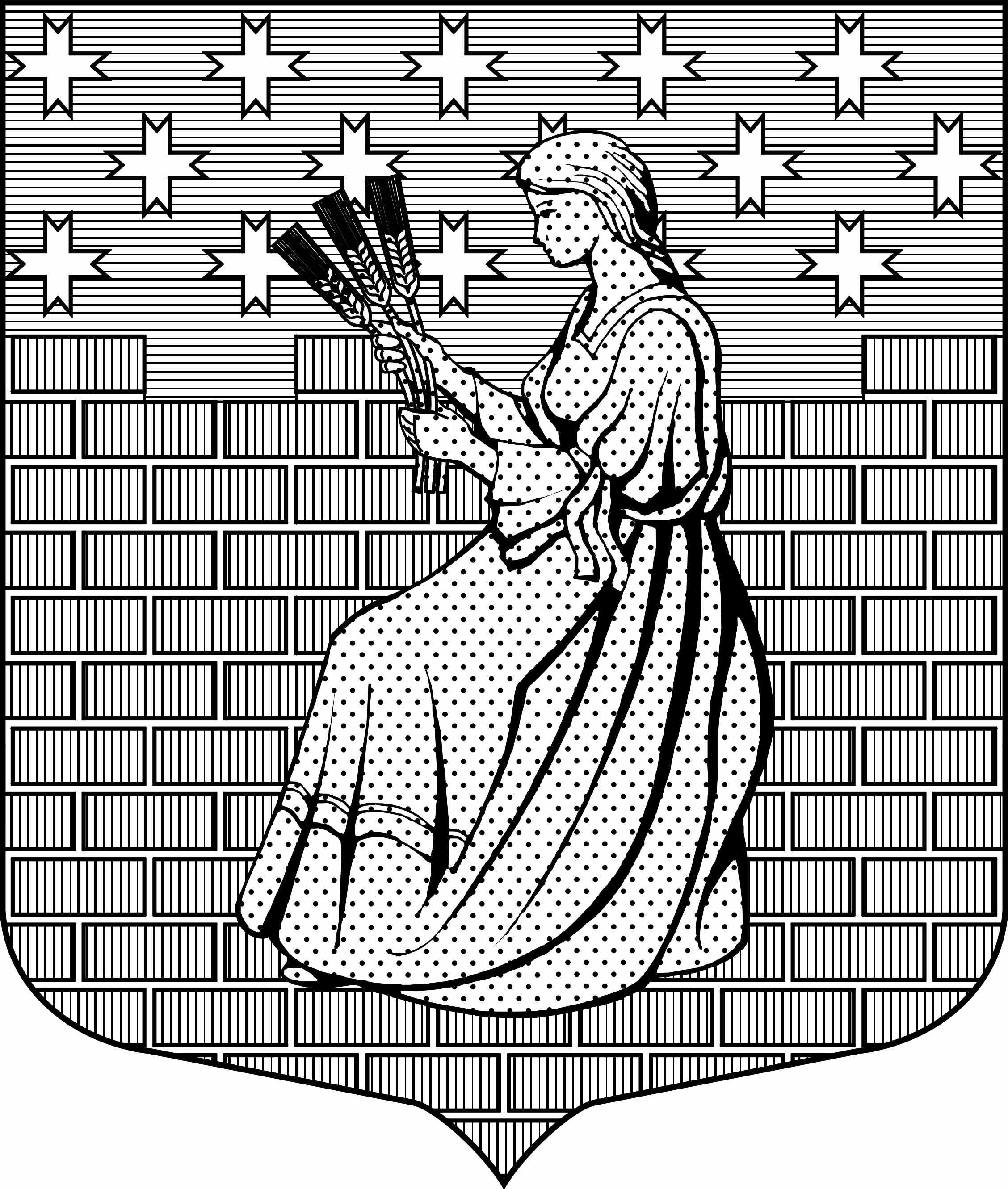 МУНИЦИПАЛЬНОЕ ОБРАЗОВАНИЕ“НОВОДЕВЯТКИНСКОЕ СЕЛЬСКОЕ ПОСЕЛЕНИЕ”ВСЕВОЛОЖСКОГО МУНИЦИПАЛЬНОГО РАЙОНАЛЕНИНГРАДСКОЙ ОБЛАСТИ_____________________________________________________________________________188661, РФ , Ленинградская обл., Всеволожский район, дер. Новое Девяткино дом 57 оф. 83  тел./факс (812) 595-74-44СОВЕТ ДЕПУТАТОВ РЕШЕНИЕ«19» ноября 2015г.					                                                     № 65/01-07           д. Новое ДевяткиноО досрочном прекращении полномочий депутата Совета депутатов МО «Новодевяткинскоесельское поселение» Соломатовой Г.В. по собственному желанию        Руководствуясь  положениями пункта 2 части 10 и части 11 статьи 40 Федерального закона от 06 октября 2003 года № 131-ФЗ «Об общих принципах организации местного самоуправления в Российской Федерации», Устава МО «Новодевяткинское сельское поселение», и на основании заявления депутата Совета депутатов МО «Новодевяткинское сельское поселение» Соломатовой Г.В. от 12 ноября 2015г. Совет депутатов решил:         1. Принять отставку по собственному желанию депутата Совета депутатов МО «Новодевяткинское сельское поселение» Соломатовой Галины Васильевны и досрочно прекратить ее полномочия депутата Совета депутатов муниципального образования «Новодевяткинское сельское поселение» Всеволожского муниципального района Ленинградской области.          2. Опубликовать данное решение на официальном сайте муниципального образования «Новодевяткинское сельское поселение» Всеволожского муниципального района Ленинградской области.Глава муниципального образования	                 		                         Д.А. Майоров